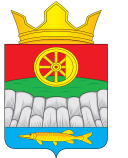 КРУТОЯРСКИЙ  СЕЛЬСКИЙ  СОВЕТ ДЕПУТАТОВ    УЖУРСКОГО РАЙОНА КРАСНОЯРСКОГО  КРАЯ  РЕШЕНИЕ00.00.2020                                        с. Крутояр                                       № 00-000рВ соответствии со статьей 8 Закона Красноярского края от 26.06.2008 № 6-1832 «О гарантиях осуществления полномочий депутата, члена выборного органа местного самоуправления, выборного должностного лица местного самоуправления в Красноярском крае», статьей 56.1 Устава Крутоярского сельсовета Ужурского района Красноярского края Крутоярский сельский Совет депутатов  РЕШИЛ:1. Утвердить Порядок назначения и выплаты пенсии за выслугу лет лицам, замещавшим муниципальные должности на постоянной основе в муниципальном образовании Крутоярский сельсовет согласно приложению. 2. Решение от 23.06.2020 № 44-147 «Об утверждении Порядка назначения и выплаты пенсии за выслугу лет лицам, замещавшим муниципальные должности на постоянной основе в муниципальном образовании Крутоярский сельсовет» и решения от 28.05.2010 № 3-12р, решение от 19.04.2011 № 10-34р  считать утратившими силу»3. Контроль за исполнением настоящего Решения возложить на главу сельсовета.4.Настоящее решение подлежит размещению на официальном сайте администрации Крутоярского сельсовета: https://krutoyar-adm.ru .5. Настоящее Решение вступает в силу после его официального опубликования в газете « Крутоярские Вести».                                                                            Приложение  к  решению                                                                          Крутоярского сельского Совета                                                                             депутатов от 00.00.2020 № 0-00р  ПОРЯДОКназначения и выплаты пенсии за выслугу лет лицам, замещавшим муниципальные должности на постоянной основе в муниципальном образовании Крутоярский сельсовет1. Настоящий Порядок разработан в соответствии с Бюджетным кодексом Российской Федерации, Законом Красноярского края от 26.06.2008 № 6-1832 «О гарантиях осуществления полномочий депутата, члена выборного органа местного самоуправления, выборного должностного лица местного самоуправления в Красноярском крае» и определяет процедуру назначения и выплаты пенсии за выслугу лет за счет средств бюджета  Крутоярского сельсовета лицам, замещавшим муниципальные должности на постоянной основе в муниципальном образовании Крутоярский сельсовет.2. Пенсия за выслугу лет назначается по заявлению лица, претендующего на ее предоставление. Решение о назначении указанной пенсии принимается распоряжением главы муниципального образования.3. Заявление о назначении пенсии за выслугу лет подается в администрацию Крутоярского сельсовета.4. К заявлению о назначении пенсии за выслугу лет заявителем прилагаются следующие документы:4.1. Копия паспорта или иного документа, удостоверяющего личность заявителя; 4.2. Копия СНИЛС;4.3. Письменное согласие на обработку персональных данных;4.4. Копии муниципального правового акта, приказа об освобождении от муниципальной должности (при наличии);4.5. Копии трудовой книжки, иных документов, подтверждающих факт,  замещения лицом муниципальной должности на постоянной основе не менее 6 лет  и (или) сведения о трудовой деятельности, предусмотренные статьей 66.1 Трудового кодекса Российской Федерации;В случае если копия документа (сведения) о трудовой деятельности находится в распоряжении государственных органов, органов местного самоуправления либо подведомственных государственным органам или органам местного самоуправления организаций, участвующих в предоставлении государственных и муниципальных услуг, и не была представлена гражданином или его законным представителем по собственной инициативе, уполномоченная организация в соответствии с пунктом 2 части 1, частью 6.1 статьи 7 Федерального закона от 27 июля 2010 года № 210-ФЗ «Об организации предоставления государственных и муниципальных услуг» запрашивает такой документ (сведения) посредством межведомственных запросов в соответствующих органах и организациях.4.6. Справка, подтверждающая денежное вознаграждение по соответствующей должности на момент назначения пенсии;4.7. Справка о размерах  страховой пенсии по старости (инвалидности), фиксированной выплаты к страховой пенсии и повышений фиксированной выплаты к страховой пенсии, установленных в соответствии с Федеральным законом от 28 декабря 2013 года № 400-ФЗ «О страховых пенсиях»;	К документам, предусмотренным настоящим пунктом, могут быть приобщены иные материалы, подтверждающие срок исполнения полномочий  по муниципальной должности, претендующего на предоставление пенсии за выслугу лет.В заявлении указывается избранный заявителем способ получения пенсии за выслугу лет (на лицевой счет получателя в кредитной организации либо почтовым переводом по адресу).5. Заявление о назначении пенсии за выслугу лет регистрируется должностным лицом, в день его подачи.В случае получения указанного заявления по почте, днем подачи заявления считается дата его регистрации в срок не позднее 1 рабочего дня со дня поступления заявления в администрацию.6. Главный специалист администрации сельсовета в течение 5 рабочих дней со дня регистрации заявления и документов, предусмотренных пунктом 4 настоящего Порядка, производит подсчет общего срока исполнения полномочий, готовит справку о периодах муниципальной службы и приобщает ее к материалам по назначению пенсии за выслугу лет.Справка о периодах муниципальной службы должна содержать указания на периоды исполнения полномочий по замещению муниципальной должности лица, претендующего на предоставление пенсии за выслугу лет, ссылки на реквизиты распорядительных актов  (решений) о его избрании (прекращении исполнения полномочий) по периодам службы, полные наименования мест работы (службы), периоды работы, которые включаются (засчитываются) в стаж замещения муниципальной должности, а также итоговые данные по продолжительности общего и непрерывного, перед назначением пенсии за выслугу лет, стажа замещения муниципальной должности.7. В течение 5 рабочих дней со дня подготовки справки о периодах замещения муниципальной должности, лица претендующего на предоставление пенсии за выслугу лет, главный специалист администрации готовит проект распоряжения о назначении пенсии за выслугу лет соответствующему гражданину в соответствии с пунктом 2 настоящего Порядка.Распоряжение о назначении пенсии за выслугу лет должно содержать следующую информацию:- фамилию, имя, отчество (последнее - при наличии) лица, претендующего на предоставление пенсии за выслугу лет;- наименование замещаемой муниципальной должности на дату прекращения исполнения полномочий по муниципальной должности  либо на дату достижения лицом, претендующим на предоставление пенсии за выслугу лет, возраста, дающего право на страховую пенсию по старости (инвалидности) в соответствии с частью 1 статьи 8 и статьями 30 - 33 Федерального закона от 28.12.2013 № 400-ФЗ «О страховых пенсиях» (дававшего право на трудовую пенсию в соответствии с Федеральным законом от 17.12.2001 № 173-ФЗ «О трудовых пенсиях в Российской Федерации») (в соответствии с выбором лица, претендующего на назначение пенсии за выслугу лет);- стаж замещаемой муниципальной должности;- процентное отношение к месячному денежному вознаграждению, исходя из которого устанавливается конкретный размер пенсии за выслугу лет, определенный в зависимости от периодов замещения муниципальной должности, лица претендующего на предоставление пенсии за выслугу лет;8. При установлении обстоятельств, препятствующих назначению пенсии за выслугу лет, лицо, претендующее на предоставление указанной пенсии, в течение семи рабочих дней с даты установления таких обстоятельств письменно информируется главным специалистом администрации о причинах отказа в назначении пенсии за выслугу лет.Основаниями для отказа в назначении пенсии за выслугу лет являются:- отсутствие условий, установленных статьей 56.1 Устава Крутоярского сельсовета Ужурского района Красноярского края - непредставление документов, указанных в пункте 4 настоящего Порядка.9. Распоряжение о назначении пенсии за выслугу лет в течении 3 рабочих дней со дня его издания направляется вместе с документами указанными в пункте 4 настоящего Порядка в бухгалтерию администрации, которая на основании представленных документов обеспечивает выплату пенсии за выслугу лет.10. Выплата пенсии за выслугу лет производится ежемесячно до 15 числа месяца следующего за расчетным, в течение периода, на который она назначена.11. Бухгалтерия администрации Крутоярского сельсовета формирует и хранит личное дело получателя пенсии за выслугу лет, к которому приобщаются все необходимые документы.12.Получатель пенсии за выслугу лет обязан в течение 1 месяца со дня изменения размера назначенной ему страховой пенсии представить в администрацию Крутоярского сельсовета справку из Управления Пенсионного Фонда Российской Федерации.В случае непредставления получателем пенсии за выслугу лет справки о размере страховой пенсии в течение одного месяца со дня изменения размера пенсии, выплата пенсии за выслугу лет прекращается. При последующем предоставлении получателем пенсии за выслугу лет в администрацию Крутоярского сельсовета справки о размере страховой пенсии, последнему выплачиваются неполученные им суммы указанной пенсии за все время, в течение которого имелось право на получение пенсии за выслугу лет. При этом, справка о размере страховой пенсии должна содержать информацию о размере страховой пенсии за весь период, в течение которого выплата пенсии за выслугу лет не производилась.13. Получатель пенсии за выслугу лет, обязан в пятидневный срок сообщить о назначении на государственную или муниципальную должность, должность муниципальной службы, а также в случае прекращения гражданства РФ в письменной форме в администрацию Крутоярского сельсовета.При утрате получателем права на пенсию за выслугу лет выплата пенсии за выслугу лет прекращается с 1 числа месяца, следующего за месяцем, в котором произошли соответствующие обстоятельства.Об утверждении Порядка назначения и выплаты пенсии за выслугу лет лицам, замещавшим муниципальные должности на постоянной основе в муниципальном образовании Крутоярский сельсоветПредседатель  Крутоярского	сельского Совета депутатов В.С. Зеленко ________________Глава Крутоярского сельсовета                                                                                  Е.В. Можина _______________